Asynchronous Learning for Grade 4-6 Core FrenchWeek of March 22, 2021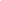 L’espace et ses merveillesBut d’apprentissage: Je lis et je regarde des textes au sujet de l’espace. Je fais des inférences. J’utilise des stratégies pour m’aider avec l’information, je réfléchis et je fais des liens à mes propres connaissances.  But d’apprentissage: Je lis et je regarde des textes au sujet de l’espace. Je fais des inférences. J’utilise des stratégies pour m’aider avec l’information, je réfléchis et je fais des liens à mes propres connaissances.  Bonjour les amis! Cette semaine, nous allons explorer l'espace et les planètes. Utilise ce dictionnaire visuel pour t’aider et pour ajouter du vocabulaire nouveau que tu apprends.Bonjour les amis! Cette semaine, nous allons explorer l'espace et les planètes. Utilise ce dictionnaire visuel pour t’aider et pour ajouter du vocabulaire nouveau que tu apprends.Mes connaissances à propos de l’espaceC’est quoi l’espace?Fais une représentation visuelle/un dessin/un collage de ce que tu penses quand tu entends et  tu vois le mot l’espace.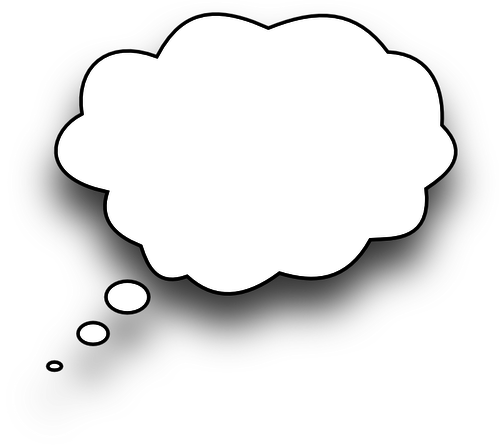 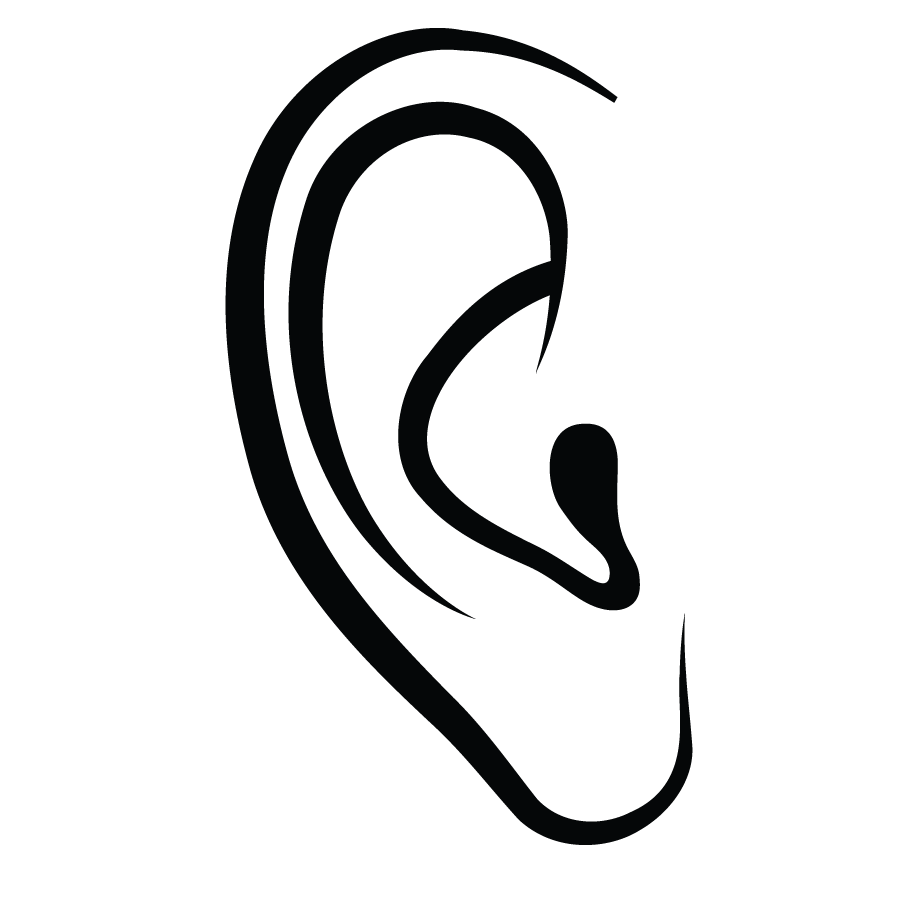 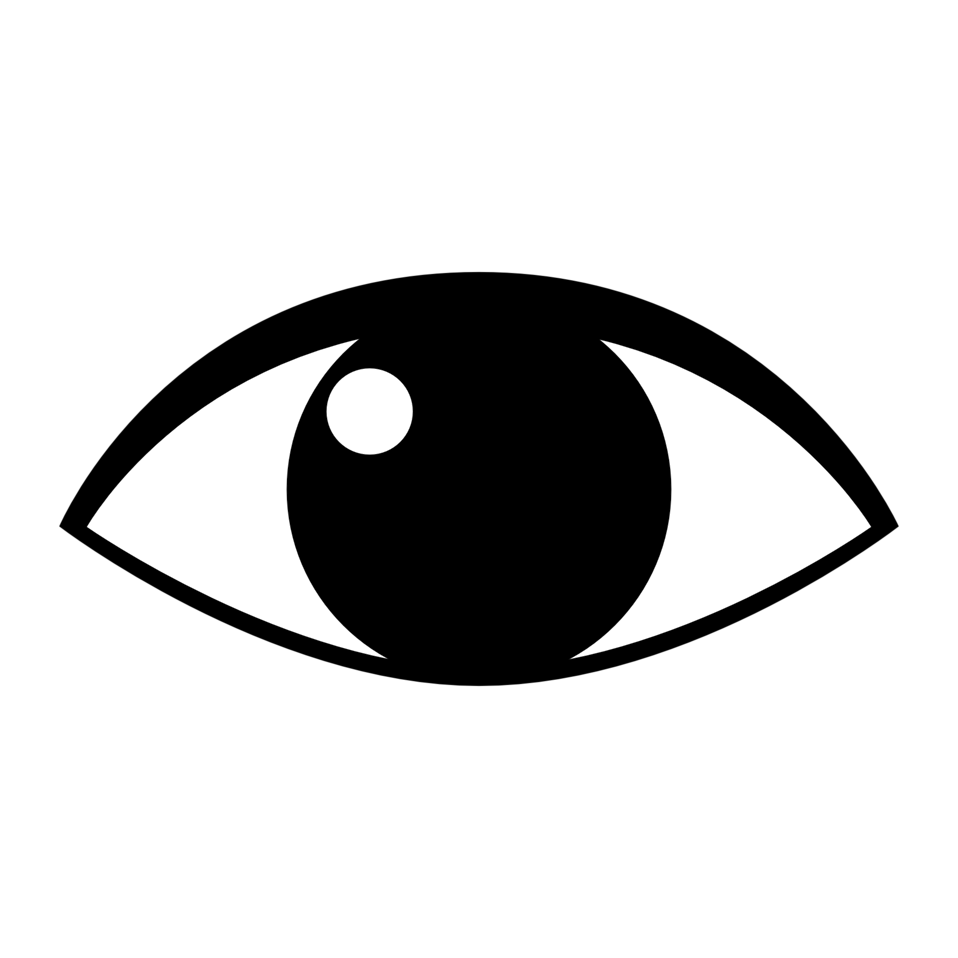 Les astronautesEst-ce que tu sais ce que les astronautes font dans l’espace?Ouvre ce magazine Mini mag - Astronaute et tourne à la page 12 et 13. Lis l'histoire et regarde les images pour voir les activités de ces astronautes dans l’espace. Il y a des femmes et des hommes astronautes. C’est un métier pour tout le monde. Fais une liste des activités que tu vois/lis.Regarde les mots pour t’aider et ajoute du nouveau vocabulaire à ton dictionnaire personnel. 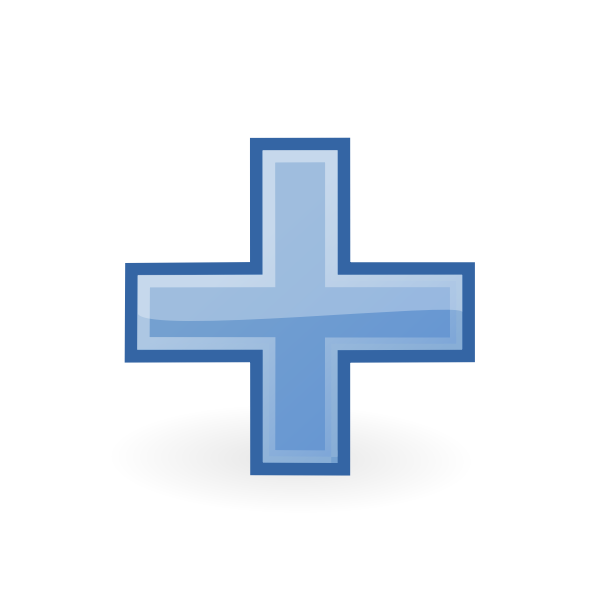 A la page 12 il y a une astronaute. Elle _____A la page 13 il y a un astronaute. Il ______Le système solaireEst-ce que tu connais les noms des jours de la semaine en français?Peux-tu nommer les planètes en français?Regarde et écoute cette vidéo de Idéllo Le système solaire. Pour t’aider:tu peux utiliser les sous-titres tu peux utiliser la transcription tu peux arrêter la vidéotu peux écouter plusieurs foisCrée une liste avec les noms et des images des planètes que tu as appris et les noms des jours de la semaine qui sont inspirés des planètes. Les planètesMaintenant regarde et explore ces textes de Big Timber Media (tu peux aussi visiter la Bibliothèque virtuelle du TDSB et puis cliquer sur Big Timber Media pour voir d’autres).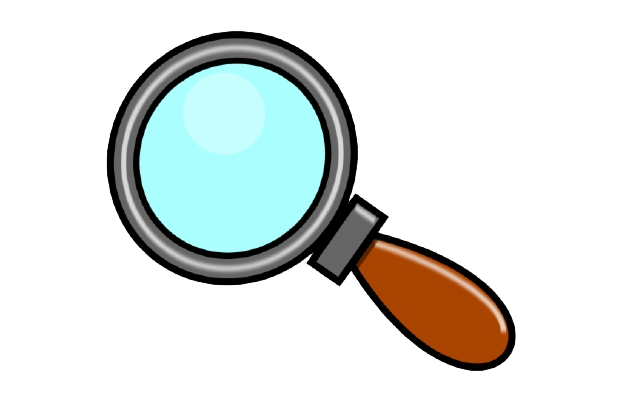 Commence avec la lune et le soleil:La luneLe soleil Regarde et écoute cette émission Savais-tu que: Le soleil.Tu n’as pas besoin de tout comprendre: regarde les images regarde les mots familiersfait des inférences fais des liens à ce que tu sais déjàCrée une affiche/une présentation sur Google  qui décrit ce que c’est la lune et ce que c’est le soleil. Tu peux inclure: des dessinsdes mots des faits que tu as apprisPour apprendre plus explore cette série de MiniTFO Savais-tu? Il y a beaucoup de vidéos au sujet de l’espace dans cette collection. Qu’est-ce que tu as appris?Amuse-toi!